Year 1 Home LearningDate: Friday 8th JanuaryGood morning and happy Friday! We hope you will enjoy today’s activities and we wish you all a lovely weekend.We are very excited about our learning next week when we will be using the story One Snowy Night by Nick Butterworth to inspire our writing.Our word of the day is: interestingRemember to give yourself a tick when you have completed these activities too!Other useful website links to games and activities:Phonics Play  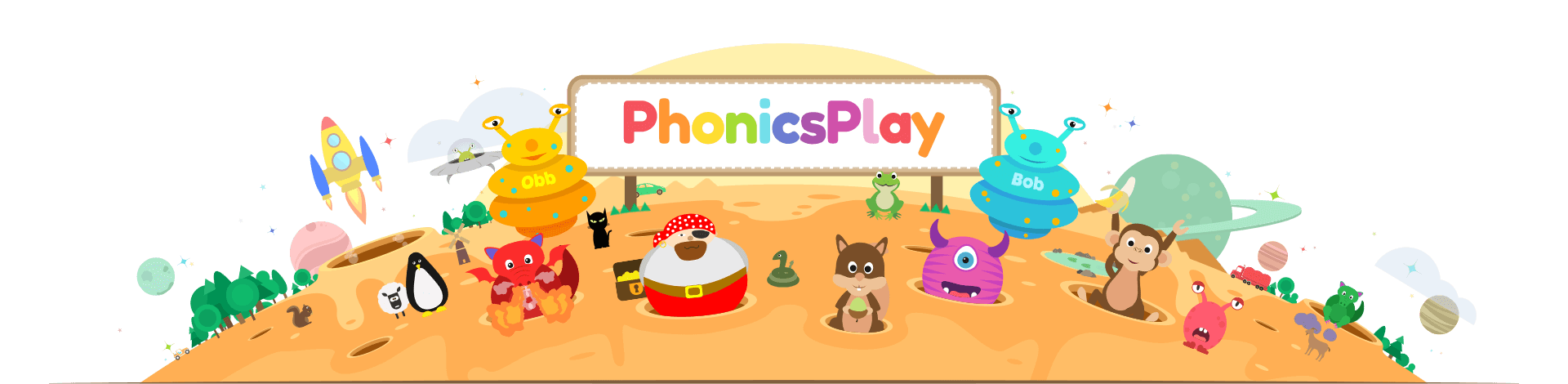 https://www.phonicsplay.co.uk/# username and password: eshercs 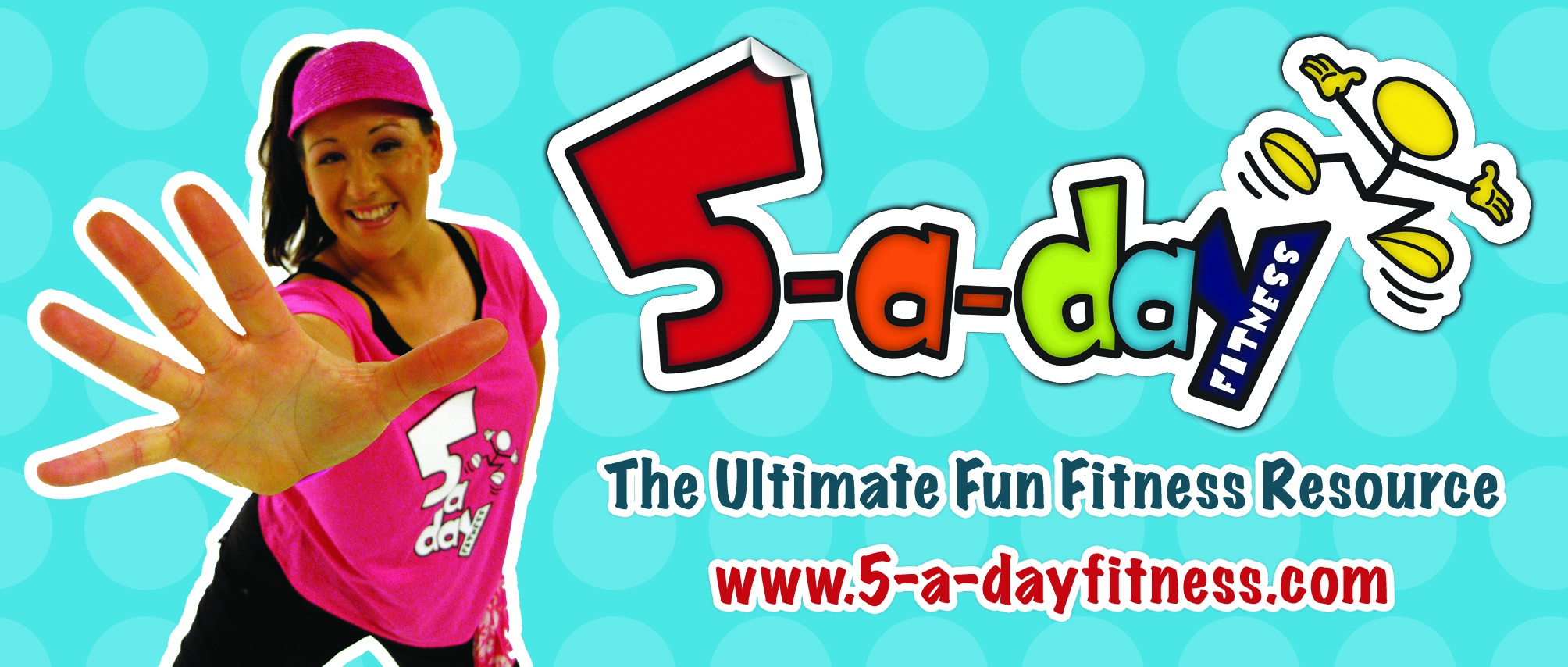 Exercise with 5 a dayhttps://5-a-day.tv/Username: office@esherchurchschool.org.ukPassword: iQF9lMBZEspresso https://www.discoveryeducation.co.uk/what-we-offer/discovery-education-espresso username: student28779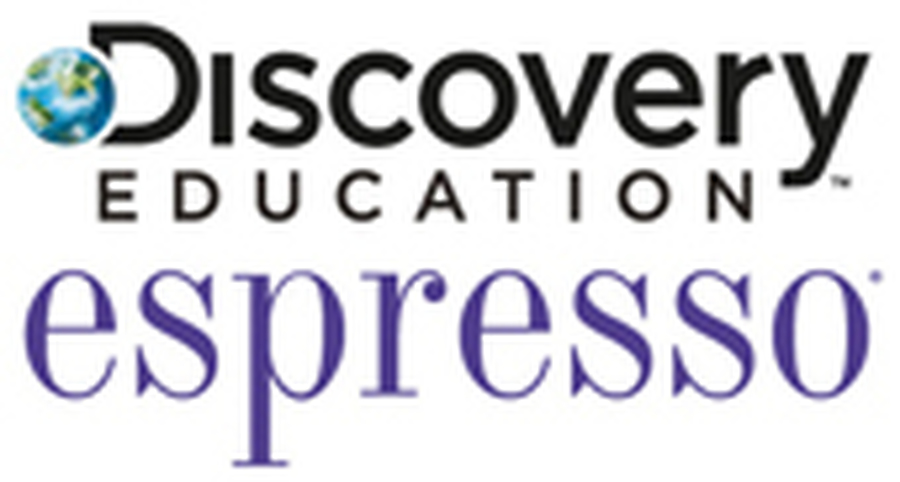 password: esherchurch Oxford Owl ebooks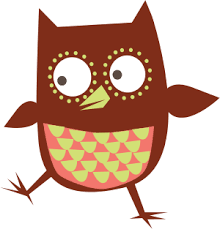 You can register online and get access to free ebooks similar to the books we provide for you to read at home. You can select the relevant reading band colour on the menu down the side. https://www.oxfordowl.co.uk/for-home/find-a-book/library-page/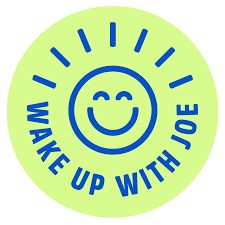 Exercise with Joe WicksJoe will be starting his Wake Up with Joe again next week (week starting 11th January) every Monday, Wednesday and Friday at 9 o’clock. You can find these work outs on his YouTube channel afterwards along with many others:https://www.youtube.com/playlist?list=PLyCLoPd4VxBuPuwfVuS-OBtK_kZqJCX-b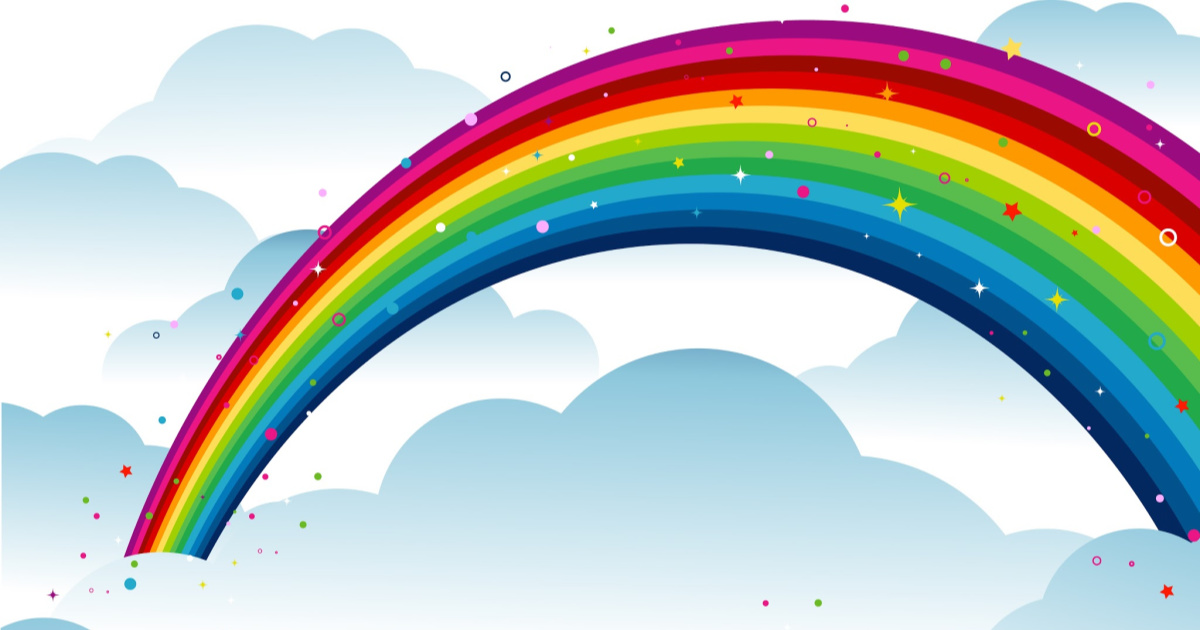 Christian Meditationhttps://esherchurchschoolorguk.sharepoint.com/sites/Year1RemoteLearning/Class%20Materials/Christian%20Meditation/01.%201%20MINUTE%20MEDITATION.mp3Today’s activities are: Tick when you have completed each activity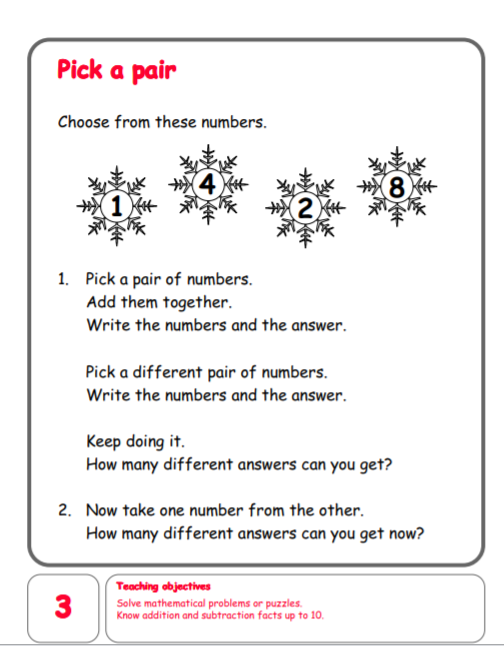 Maths: Friday is going to be problem solving day!Today our problem is called Pick a Pair! (See attached sheet)You have the numbers 1  4  2   8. How many different addition and subtraction sums can you make using these numbers but remember you can’t use any other numbers!!If you would like to challenge yourself pick 4 different numbers. Good luck! English:Reading: today we would like you to find an information book.  Look for the following things in your book and discuss them with a member of your family: Contents					Bullet pointsIndex 						Headings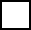 Diagrams					LabelsPhotographs					GlossaryWriting: What did you learn from your information book today? Write at least 2 sentences and remember to have a capital letter at the beginning and a full stop at the end. See if you can make your writing more exciting by including our word of the day in your sentence e.g. In my interesting book I read that fish don’t have ears that you can see but that they do have ear parts inside their heads. Phonics: practise writing words with the ure sound.  For example, pure, sure, cure. Make a list of as many words as you can think of (you could always look in a book for more examples). There is a short video about ure on Espresso Discovery. See the link below and write ure in the search engine.You may also like to watch Alphablocks on Youtube for all the sounds that we have covered this week.RE: From next week we will be comparing the lives between a Christian and a Jewish child.If we were in school this week, we would be changing our Reflection areas to consider How is God a Rock in our lives and Who is a Rock in my life?Over the weekend, we would like you to talk to your family about how God and the stories in the Bible can support people. Can going to church or saying a prayer help to make people feel resilient? Can it help people feel loved and strong?Who is your ROCK? Who is loving and caring in your life? Who is helping and supporting you?If you would like to complete the attached sheet about Your Rock please do so but the most important thing is to think and talk about who your Rock is, especially while we find ourselves in lockdown and not being able to come to school.Dear God,when things go wrong for us,help us to know that we can trust in you,for you are steady and strong as a rock.Christian mediationPlease find below a link to our daily Christian meditation sessions. The children know the songs well and will show you how to do it. Relax and enjoy the peace!Christian mediationPlease find below a link to our daily Christian meditation sessions. The children know the songs well and will show you how to do it. Relax and enjoy the peace!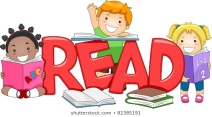 Read out loud to someone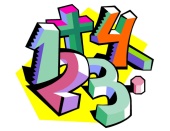 Practise your mental maths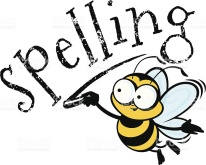 Practise your spellings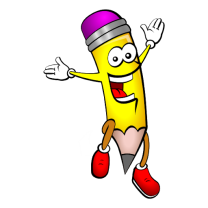 Practise your handwriting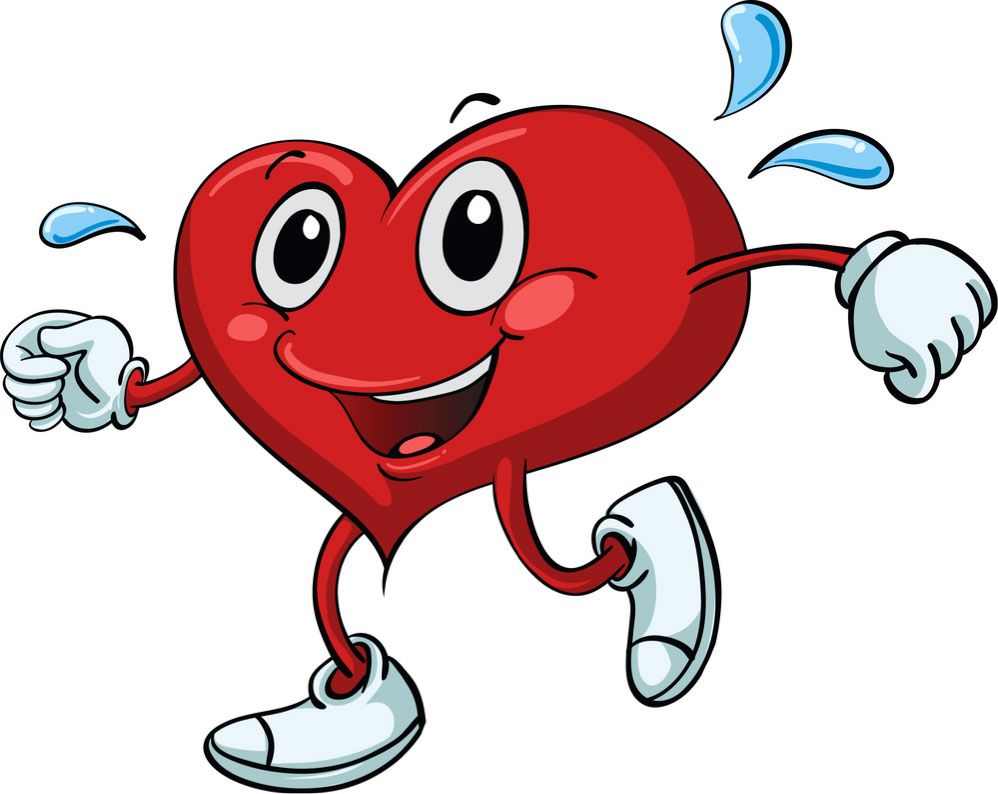 Keep active and exercise